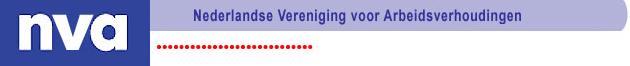 Uitnodiging NVA-seminar“Tussenevaluatie cao-seizoen 2017: schoon genoeg?” Met Mariëtte Patijn (FNV), Gerard Groten (AWVN),Jet Linssen (FNV) en John van Hoof (OSB)Woensdag 28 juni 2017, 14.00 - 16.30 uurProgrammaAlgemene informatie:Locatie: De Burcht, Henri Polaklaan 9, Amsterdam. Zie routebeschrijving.Toegang: De toegang is gratis voor leden maar alleen toegang met vooraanmelding! Niet-leden kunnen de bijeenkomst bijwonen tegen betaling van €20.U kunt zich aanmelden voor deze bijeenkomst via seminar@nva-arbeidsverhoudingen.nl. Doe dit zo snel mogelijk, in ieder geval voor 26 juni a.s.13.00 - 13.45 uur: ALV14.00 - 14.15 uur: Opening en inleiding door Marc van der Meer14.15 - 15.15 uur: Mariëtte Patijn en Gerard Groten over 2017-seizoen15.15 - 15.45 uur: Pauze15.45 - 16.30 uur: Jet Linssen en John van Hoof over totstandkoming                                schoonmaak-cao16.30 uur: afsluiting en borrel 